						Jim Holland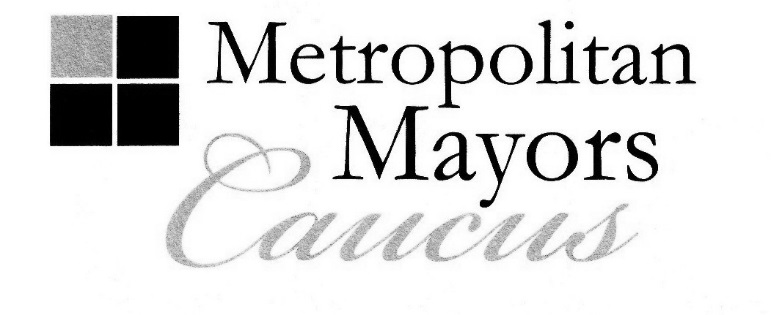 						Mayor, Village of Frankfort						Executive Board Chairman														Rahm Emanuel						Mayor, City of Chicago						Executive Board 1st Vice Chair						Robert J. Nunamaker						President, Village of Fox River Grove						Executive Board 2nd Vice Chair													Joseph Mancino													Mayor, Village of Hawthorn Woods													Executive Board SecretaryAGENDAExecutive Board MeetingMonday, May 9, 20169:00 a.m.DuPage Mayors and Managers Conference1220 Oakbrook RoadOak Brook, Illinois(The DuPage Mayors and Managers Conference is located on the northwest corner of the intersection of Jorie Boulevard and Oakbrook Road.  Oakbrook Road is also known as 31st Street.)Call to Order and Welcome – Mayor Jim Holland, Village of Frankfort            Executive Board Chairman	II.	Approval of Minutes:  March 14, 2016 Meeting (Attachment 1)			Action Requested:  Motion to approve minutes	 III.	Policy Area:  Legislative - Mayor Gerald R. Bennett, Palos Hills				      Policy Area Leader	A.	Springfield Drive Downs			Action Requested:  Sharing Intel, Comparing Notes	B.	Legislative Issues		1.	Constitutional Amendment Resolutions			a.  Transportation Funding Lock Box:  HJRCA 36 - Passedb.  Redistricting:  HJRCA 58 - Failedc.  Progressive Income Tax:  HJRCA 59 - Not Calledd.  Term Limits:  SJRCA 14, HJRCA 39 - Not Called			2.	Higher Education Funding Part 2:  SB 2048			3.	Budget Discussions/Negotiations				a.  LGDF				b.  Property Tax Freeze			4.	Other					Action Requested:  DiscussionIV.	Policy Area:  Environment – Mayor John A. Ostenburg, Park Forest				           Policy Area Leader		A.	Greenest Region Compact 2 Adoption Update				Action Requested:  Encourage Towns to Adopt CompactCity of Chicago ∙ DuPage Mayors and Managers Conference ∙ Lake County Municipal League ∙ McHenry County Council of GovernmentsMetro West Council of Governments ∙ Northwest Municipal Conference ∙ South Suburban Mayors and Managers AssociationSouthwest Conference of Mayors ∙ West Central Municipal Conference ∙ Will County Governmental League233 South Wacker Drive, Suite 800, Chicago, Illinois 60606Tel: 312.201.4505 	Fax: 312.258.1851www.mayorscaucus.orgAGENDAExecutive Board MeetingMay 9, 2016Page 2IV.	Policy Area:  Environment (cont.)B.	ComEd, Exelon Generation Introduce New Energy Plan:  SB 1585 (Attachment 2)			Action Requested:  Information only - Referred to Environment CommitteeC.	Proposed Cook County Drug Disposal Ordinance			Action Requested:  Information only - Referred to Environment CommitteeD.	Next Environment Committee Meeting:  May 17, 2016, 10:00 am, Village of Lombard Public Works Administration BuildingV.	Presentation:  Update on Municipal Aggregation		Presenter:	Anthony Star, Director				Illinois Power Agency			Action Requested:  Q & AVI.	Policy Area:  Housing and Economic Development – Mayor Jeffrey T. Sherwin, Northlake						            Policy Area LeaderA.	Northwest Suburban Housing Collaborative CDBG Grant Application Form Approvals	1.	Form A-1:  Board Resolution (Attachment 3)	2.	Form A-2:  Board Secretary Certification (Attachment 4)	3.	Form B:  Estimated Matching Funds Certification (Attachment 5)			Action Requested:  Motion to Approve Form A-1 Authorizing				Board Chairman and Secretary to Execute Forms A-2 and B	B.	Update on Training Workshop:  “Fair Housing and Municipal Rental Regulation		Programs - What Do I Need to Know?”			Action Requested:  Discussion	C.	Administrative Hub Code Enforcement Software Launch (Handout)			Action Requested:  Encourage Interested Communities to Consider Software	D.	South Suburban College Landlord Summit:  June 7, 2016 			Action Requested:  Information onlyE.	Housing & Community Development Committee Meeting:  May 18, 2016, 9:30 am, CMAP/Mayors Caucus Offices		Action Requested:  Information onlyVII.	FY 2015 Annual Audit Report - Dave Bennett, Executive Director (Sent via separate email)		Action Requested:  Motion to Accept FY 2015 Audit Report and Place On FileVIII.	Danish Delegation Visit:  May 26, 2016, 11:00am - 12:00 noon, CMAP/Mayors Caucus Offices		Action Requested:  All Executive Board Members Are Invited to Attend and	Participate in Cultural Exchange with Government and Business Leaders from Denmark	AGENDAExecutive Board MeetingMay 9, 2016Page 3IX.	Next Quarterly Caucus Business Meeting:  Thursday, June 9, 2016, 9:00 am, Renaissance	Convention Center, Schaumburg, IL		Action Requested:  Email Announcement to Follow, Encourage Mayors to AttendX.	Other BusinessXI.	Next Executive Board Meeting:  July 11, 2016, CMAP Offices, 9:30 amXII.	Adjournment														Attachment 1						Jim Holland						Mayor, Village of Frankfort						Executive Board Chairman														Rahm Emanuel						Mayor, City of Chicago						Executive Board 1st Vice Chair						Robert J. Nunamaker						President, Village of Fox River Grove						Executive Board 2nd Vice Chair													Joseph Mancino													Mayor, Village of Hawthorn Woods													Executive Board SecretaryMinutesExecutive Board MeetingMarch 14, 2016Call to Order and WelcomeFrankfort Mayor and Executive Board Chairman Jim Holland, representing the Will County Governmental League, called the meeting to order at 10:05 am at Navy Pier in Chicago, IL. Others in attendance include:DirectorsMayor Gerald R. Bennett, Palos Hills (representing the Southwest Conference of Mayors)President Karen Y. Darch, Barrington (representing the Northwest Municipal Conference) Mayor Joseph Mancino, Hawthorn Woods (representing the Lake County Municipal League)Mayor Daniel J. McLaughlin, Orland Park (representing the Southwest Conference of Mayors)President Robert J. Nunamaker, Fox River Grove (representing the McHenry County Council of Government)Mayor John A. Ostenburg, Park Forest (representing the South Suburban Mayors and Managers Association)Mayor Jeffery D. Schielke, Batavia (representing the Metro West Council of Governments)Mayor Elizabeth B. Tisdahl, Evanston (representing the Northwest Municipal Conference)Mayor Thomas J. Weisner, Aurora (representing the Metro West Council of Governments)Claudia E. Chavez, Assistant to the Mayor, City of Chicago OthersMark A. Baloga, Executive Director, DuPage Mayors and Managers ConferenceMandi Florip, Executive Director, Lake County Municipal LeagueMark L. Fowler, Executive Director, Northwest Municipal ConferenceEdward Paesel, Executive Director, South Suburban Mayors and Managers AssociationVictoria Smith, Executive Director, Southwest Conference of MayorsBob Dean, Deputy Executive Director, CMAPGordon Smith, Director of Governmental Affairs, CMAPJoseph Szabo, Executive Director, CMAPDavid E. Bennett, Executive Director, Metropolitan Mayors CaucusAllison Clements, Director of Housing Initiatives, Metropolitan Mayors CaucusCharles Dabah, Housing Program Assistant, Metropolitan Mayors CaucusEdith Makra, Director of Environmental Initiatives, Metropolitan Mayors CaucusApproval of Minutes President Karen Darch of Barrington made a motion to approve the minutes from the January 11, 2016 Executive Board meeting. Mayor Gerald Bennett of Palos Hills seconded and the motion was unanimously approved.City of Chicago ∙ DuPage Mayors and Managers Conference ∙ Lake County Municipal League ∙ McHenry County Council of GovernmentsMetro West Council of Governments ∙ Northwest Municipal Conference ∙ South Suburban Mayors and Managers AssociationSouthwest Conference of Mayors ∙ West Central Municipal Conference ∙ Will County Governmental League233 South Wacker Drive, Suite 800, Chicago, Illinois 60606Tel: 312.201.4505 	Fax: 312.258.1851www.mayorscaucus.org	MINUTES	Executive Board Meeting	March 14, 2016	Page 2III.	CMAP’s Alternative Long-Term Funding Sources Joseph Szabo, Executive Director of the Chicago Metropolitan Agency for Planning, started off the presentationdiscussing multiple options CMAP is considering to fund its operations and services.  He indicated that Plan A forthe Agency is to reinstitute the comprehensive regional planning fund previously available to MPOs in Illinois viaan annual $5 million appropriation in the State budget.  Mr. Szabo has been down to Springfield to work with legislators on authorizing legislation.  State Representative Anna Moeller is the House sponsor.  State Senator Dan Biss is the Senate sponsor.  Mr. Szabo reported that the House bill has been assigned to the Appropriations - Public Safety Committee.  The Senate bill has been assigned to that chamber’s Appropriations II Committee.Mr. Szabo noted that the proposed legislation has gotten support so far from the MPOs in Kankakee, Springfield and Rockford. The remaining MPOs currently have it under review.  It is anticipated that they will take positions of support within the next month.  Mr. Szabo stated that all seven counties in the Chicago area have endorsed theproposed comprehensive regional planning fund bill.  He asked for the Caucus’ support as well as the support of the City of Chicago and the suburban COGs.CMAP’s Plan B to provide sustainable funding for its operations is to increase local dues.  Mr. Szabo introducedBob Dean who walked the Board through the proposal.  Mr. Dean said that CMAP looked at the dues structuresand budgets of peer agencies across the country.  They found that their budget is smaller than MPOs in other major metropolitan areas, but the services provided are comparable.  In fact, all things being equal, CMAP has the lowest per capita cost of any of the larger MPOs.  Mr. Dean stated that CMAP has also looked at their sources of funding and compared this to other MPOs around the country.  They concluded that there is a clear distinction in how CMAP is funded and that other agencies relyon more diverse revenue sources to cover their costs.  Right now, CMAP brings in about $250,000 per year in dues from local governments.  That is based on a rate of one-cent per capita.  Average dues revenues for other large metro MPOs is approximately ten times that amount.  CMAP has also looked at its own historical funding levels.  They found that dues rates when CMAP was two separate planning agencies - CATS and NIPC - were much higher.  Mr. Dean indicated that passage of the comprehensive regional planning fund legislation is the CMAP Board’s preferred solution to its future funding needs.  However, given the current State budget impasse, expectations that it will pass are not very high.  Because of this, CMAP staff has spent time developing the Plan B dues alternative. The staff proposal presented to the CMAP board calls for a two-tiered dues increase.  The first phase or an increaseto three-cents per capita would be implemented in FY 2017 and raise $900,000.  The second phase or an increase to six-cents per capita would occur in FY 2018 and bump this number to $1.5 million.    The increases would be evenly split between counties, municipalities, and transportation agencies, so essentially $300,000 to each in 2017 and $500,000 in 2018.  It was pointed out that municipalities paid about $500,000 collectively to CATS and NIPC in 2006.Finally, Mr. Dean stated that CMAP is putting together fact sheets to communicate the importance of CMAP to municipalities, counties, and transportation agencies.  First and foremost of the benefits is that dues paid by local governments can help leverage federal funding for a whole host of transportation and LTA projects.Mayor Bennett suggested that the region and its local governments are not going to have the same opportunities available for them going forward if there is not a sustainable plan to fund CMAP.  He believes local governments need to step up to the plate.  While the legislative approach is preferred, he reiterated that the dues strategy is anappropriate back-up plan if it doesn’t happen.  He also said that he thinks the dues solutions CMAP has put forward are fair and critical to the agency’s solvency. Before allowing further discussion, Board Chairman Holland asked if there was a motion to support the funding	MINUTES	Executive Board Meeting	March 14, 2016	Page 3III.	CMAP’s Alternative Long-Term Funding Sources (cont.)options outlined by CMAP staff.  Mayor Bennett made the motion.  It was seconded by Mayor Jeffery Schielke of Batavia.Mr. Ed Paesel of the South Suburban Mayors and Managers Association said that $5 million is a drop in the bucket for the State.  He suggested that when a capital bill passes, MPOs will have a lot more work to do and theplanning money will be needed.Mr. Szabo said that pending legislation may be very difficult to get done as a stand-alone proposition in the short-term.  He suggested that it is more likely it will be included in the longer-term budget discussions.  He also stated that if the comprehensive regional planning fund bill odes pass it could preclude the need for local dues or allowCMAP to reduce the size of the increase.  Given the uncertainty of the budget situation in Springfield, however,Mr. Szabo said that the CMAP Board believes they have to move concurrently with the dues increase in orderfor the Agency to remain solvent. When asked how transportation agencies and the counties have reacted to the dues proposal, Mr. Szabo statedthat they all have been supportive.  He shared an anecdote of how Cook County President Toni Preckwinkle said she is happy to support the proposal, even though Cook County its increase will be the largest of the Chicago areacounties.Board Chairman Holland asked if the City of Chicago has weighed in on CMAP proposals.  Ms. Claudia Chavez of the Mayor’s Office replied that the City is generally supportive of them. Mayor Thomas Weisner of Aurora asked if the planning fund bill is passed in Springfield, would money be availablefor CMAP to fund water planning projects.  Mr. Szabo said that the comprehensive regional planning fund dollarswould mostly focus on transportation projects.  However, if a dedicated source is available for those projects, other funds available to CMAP like the dues could be targeted toward water and other planning projects.Mayor Schielke indicated his support for the proposed planning fund legislation and the dues increase proposal.He believes CMAP has demonstrated its value as a planning agency and has proven to be accountable to the region’s local governments. Mayor Robert Nunamaker of Fox River Grove said that McHenry County has a lot of small villages that have budgeting cycles starting in May. He has been talking to other mayors about CMAP’s dues proposal.  There is notMuch support for it at this time.  Mayor Nunamaker clarified that this is not a reflection of any bad feelings toward CMAP.  It has more to do with the State’s budget impasse and the uncertainty towns are facing over State-sharedRevenues like the LGDF.   He encouraged Mr. Szabo and CMAP to provide more background on Plans A and BWhich will help make the sale.Mayor Bennett offered that he thinks support needs to come from the COGs to influence local governments to get on board with CMAP’s proposals.  The bigger picture is the whole transportation side, which could collapse due to federal funding risk of local governments not supporting this. Going forward they are not changing the PL system and they are not taking the planning aspect out of COGs.  Mr. Szabo said that STP funds are the biggest thing that affect communities, and CMAP doesn’t want to put that at risk.Mayor Joseph Mancino of Hawthorn Woods asked if there is something in writing the Mayors can take back totheir COGs and local governments which explains CMAP’s legislative and dues strategies.  He also suggested thatit would be helpful to get this information out to all municipalities as soon as possible so they can budget for it.Many members of the Board concurred with this idea.  Mr. Szabo agreed with it, too, and said he would haveCMAP staff work on something immediately.  MINUTES	Executive Board Meeting	March 14, 2016	Page 4III.	CMAP’s Alternative Long-Term Funding Sources (cont.)Mayor Mancino also asked Mr. Szabo to elaborate on the two documents recently released by CMAP - the 2016 Legislative Agenda and the 2016 Legislative Principles. Mayor Mancino stated he did not agree with several of the policies and legislative stances, nor did his COG's (Lake County Municipal League) board.  Specifically Mayor Mancino indicated concern over CMAP's legislative position on tax policy and distribution, land use, and regional-based transportation funding tools.Mr. Szabo indicated that he could not have a detailed discussion at this time because he had to get to another meeting.  He did state, though, that CMAP supports municipal government keeping development decisions and authority local and would not do anything to diminish that .Mayor Mancino asked if Mr. Szabo would return to discuss the legislative agenda specifically, to which Mr. Szabo responded affirmatively.There being no additional comments, Mayor Holland called for a vote on the pending motion.  It passed on aunanimous voice vote.Additionally, Chairman Holland suggested it would be highly appropriate for the Board to consider a motionto recommend to CMAP that it notify municipalities of a possible dues increase as soon as possible so they canconsider it as part of their budget planning for FY 2017.  The rest of the Board concurred.  As such, Mayor Bennett made that motion.  Mayor Weisner seconded and it was unanimously adopted. IV.	Policy Area: Housing and Community Development A.	March 29, 2016 Diversity Issues Task Force MeetingAllison Clements, the Director of Housing Initiatives announced that the Caucus; Diversity Issues Task Forcewill meet on March 29 at 9:30am. CMAP will be giving a presentation on regional demographics.  A number of communities will attend to discuss challenges they have faced related to immigrant integration as well as new projects the Task Force can address in the futureB.	April 28, 2016 Fair Housing Training Workshop Ms. Clements also announced a fair housing workshop to be held on April 28.  Training will be targeted at communities with crime free programs, but all communities are welcome.  This session is a follow up to the crime free ordinance event the Caucus hosted in December.   Mayor Weisner asked who will be doing the training. Ms. Clements said that the event is being organized with the Shriver Center.  Mayor Weisner asked if other organizations or agencies could also be considered.  He is concerned Shriver is an organization with a very specific agenda and very narrow viewpoints.  He would think attendeeswould benefit from having other speakers in addition to the Shriver Center who could provide a balanced view.Mayor Daniel McLaughlin of Orland Park suggested Klein, Thorpe and Jenkins could be a good option. Mayor Darch proposed that a municipal representative, and someone dealing with issues in the trenches with a good track record would also be a good presenter.Mayor John Ostenburg of Park Forest said that his chief of police was at the December meeting that the Caucushosted with Shriver and the ACLU.  His chief is a pretty conservative guy, but he thought that the ACLU and the Shriver Center had enlightened him on some points.Ms. Clements stated that she would follow up on the suggestions made for additional speakers and look into other options as well.  She thought someone from HUD could be an option, too.MINUTES	Executive Board Meeting	March 14, 2016	Page 5V.	Policy Area: EnvironmentA.	Powering Safe Communities Grant Program Update Mayor Ostenburg asked Edith Makra, Director of Environmental Initiatives, to provide this and the followingupdate.  Ms. Makra pointed out that the Powering Safe Communities Program is one the Caucus is administeringon behalf of ComEd.   The deadline for submittals is tomorrow.  To-date, 55 applications have been received.  Many applications so far are for equipment and some are for the administration of programs. $170,000 is available for grants of up to $10,000 each.  Applications will be reviewed by a review committee which will be comprised of different community stakeholders.B.	Public Sector Energy Efficiency Grant Program UpdateMs. Makra reported that with the State budget impasse, funds have still not been appropriated for the PublicSector Energy Efficiency Program which the Mayors Caucus coordinates in northeastern Illinois for the IllinoisDepartment of Commerce and Economic Opportunity.  She noted that agreements are in place for the Caucus to receive $2.7 million once the impasse ends.VI.	Policy Area: LegislativeA.	2016 Legislative PrioritiesDave Bennett, Executive Director, reported that seven of the suburban COGs and the City of Chicago have adopted the Caucus’ 2016 Legislative Priorities.  The remaining two COGs are expected to act within the week.Mr. Bennett stated that the Directors of these two organizations have told him that they expect the Prioritiesto be adopted without changes.Given this and the fact that the spring legislative session is expected to become more active this month, Mr. Bennett suggested that the Board give final approval to the 2016 Legislative Priorities with the condition thatthe remaining two COGs adopt them without change.  Mayor Schielke made that motion.  President Darch seconded.  Mr. Bennett noted that in the event the two COGs did offer amendments, they would be brought back to the Executive Board for its approval.  The motion for conditional approval of the 2016 Legislative Priorities was unanimously adopted.B.	Spring 2016 Session UpdateMayor Bennett gave a brief report on the budget impasse which still plagues the State.  He opined on the mess the State has become and questioned whether Governor Rauner and the legislative leaders will ever be able to come to agreement to pass a budget not only for the current fiscal year, but also for the next.  Other members offered their opinions.  They coincided with Mayor Bennett’s views as well.C.	Governor Rauner’s March 3, 2016 Letter re Preferred Budget PathMayor Bennett reviewed the letter Governor Rauner has sent to Mayors across the State asking them to support his preferred path of “working together” to deal with the State’s fiscal crisis.  The Governor encouragesMayors to contact their State legislators to urge them to choose this path vs. the alternative which is referredto as the “executive management” path.  Mayor Bennett expressed the concern that this letter is a veiled threat to LGDF and other local revenues.  He cautioned that municipalities need to be vigilant because cuts might beput in play.Mayor Mancino offered another opinion.  He said he reads the Governor’s letter as simply saying that he wants local governments to put pressure on legislators. Mayor Mancino also stated that he considers the Illinois Municipal League’s recent “Moving Cities Forward” package as an outline for a budget compromise which would be acceptable to municipalities. He believes the package puts municipalities in a positive light which could serve them well in protecting LGDF and other local revenues.Mr. Bennett noted that Jim Clark of the Governor’s Office is on the agenda at this afternoon’s quarterly businessmeeting.  He plans to speak to Governor Rauner’s letter.MINUTES	Executive Board Meeting	March 14, 2016	Page 6VI.	Policy Area: Legislative (cont.)D.	Other IssuesNo other legislative issues were raised.VII.	Reconvening Gala Planning CommitteeChairman Holland announced that the Caucus intends to reconvene the Annual Gala Planning Committee. Hethanked Mayor McLaughlin, the Immediate Past Board Chairman for stepping up to chair the group. Mr. Bennettstated that officials who were members of the committee in the past are welcome to continue to serve.  He also invited other Board members to join if they are interested.VIII.    Locations for Future Caucus Quarterly Business MeetingsMr. Bennett stated that he wanted to make the Executive Board aware of a concern raised by the DuPage Mayors and Managers Conference regarding the locations of the Caucus’ quarterly business meetings.  They would like to see more meetings at suburban locations.Mr. Bennett noted that it has been the Executive Board’s long-standing policy that at least one of the quarterlymeetings each year be held in the suburbs.  That did not happen in 2015, but not for lack of trying.  The Caucushad been approached first by FermiLab in Batavia and then by Argonne National Laboratory near Darien about hosting the December business meeting.  However, neither location wound up working out in the end.  Fortunately, McGuireWoods came in at the last minute and offered to host the December meeting.  But as all who attended know, the meeting was held at the firm’s downtown Chicago offices. A significant factor in selecting a location for a quarterly meeting is getting a Company or organization that is willing to host and underwrite the cost of a meeting.  That cost has historically run between $2,500 and $4,500.  The lone exception to this, interestingly, was the last quarterly meeting held in the suburbs:  the one at the Rosemont Convention Center in November 2014.  Rosemont Mayor Bradley Stephens pulled out all the stops by providing breakfast and lunch as well as bus transportation between the Convention Center and the Hofbrauhaus Restaurant where we had lunch.  The cost of that meeting was nearly $6,000.  Mr. Bennett said that he will continue to try to find potential sponsors with locations in the suburbs for future meetings.  He asked Board members to provide suggestions as well.  Mayor Bennett suggested that the COGs might be helpful in identifying suburban locations and sponsors, too. IX.	Other BusinessNo other business was raised.X.	Next Executive Board MeetingChairman Holland announced that the next Board meeting will be held on Monday, May 9, 2016, at 9:00am atthe DuPage Mayors and Managers Conference office, 1220 Oakbrook Road, Oak Brook, IL.XI.	AdjournmentMayor Holland reminded Board members that the quarterly business meeting will convene with lunch in thisRoom at 12:00 noon.  A motion to adjourn was made and unanimously approved at 11:37am.Respectfully submitted,Joseph MancinoExecutive Board Secretaryand Mayor, Village of Hawthorn Woods													Attachment 2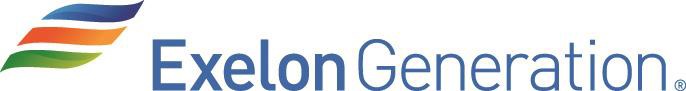 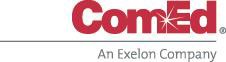 Next Generation Energy Plan to Protect and Create Jobs, Deliver Clean Energy and Jumpstart Solar Development, Nearly Double Energy Efficiency, Provide for  $1B in Low-Income Assistance, and Secure Future of Illinois’ Nuclear PlantsLawmakers, labor, low-income advocates, community leaders, and local energy businesses voice support for proposed legislationSPRINGFIELD, Ill. (May 5, 2016) — Exelon Generation and ComEd announced today the pending filing in Springfield of the Next Generation Energy Plan, a bill with strong bipartisan, labor, and community support that would drive Illinois’ clean energy future while saving and creating jobs and strengthening the state’s economy.The bill grew out of discussions between Exelon Generation, ComEd, the Clean Jobs Coalition, and other stakeholders in the year since all three entities supported separate energy legislation in Springfield in early 2015.  The bill introduced today contains significant parts of all three original bills, as well as new elements reflecting concerns and objectives expressed by these stakeholders and others that emerged in the course of more than eight months of ongoing discussions.One key new element in the Next Generation Energy Plan is the shift to a Zero Emission Standard – a targeted and innovative solution that is focused specifically on at-risk nuclear plants. The Zero Emission Standard addresses stakeholder concerns by requiring full review of plants’ costs by state regulators and by ensuring that only those plants that can demonstrate that revenues are insufficient to cover their costs and operating risk will be entitled to receive compensation. Other key new elements include a near doubling of energy efficiency programs in northern Illinois, $140 million in new funding for solar development, and a new solar rebate to incent solar generation in a smarter way than current policies.While not all issues have been resolved in the course of discussions, these new provisions reflect the clear response of Exelon Generation and ComEd leaders to the concerns and desires of environmental stakeholders and consumer advocates, resulting in a strong package of benefits for Illinois consumers to be considered by the General Assembly this spring.-2-The Next Generation Energy Plan includes provisions that:Nearly double energy efficiency programs, creating $4.1 billion in energy savings, or the equivalent of taking 18 million cars off the roadCommit $1 billion of funding for low-income assistance, mostly through energy efficiencyJumpstart solar energy in Illinois with rebates and more than $140 million per year in new funding for solar developmentStrengthen and expand the Renewable Portfolio Standards to provide stable, predictable funding for renewable developmentIntroduce a Zero Emission Standard that will make Illinois one of the first states to recognize the zero-carbon benefits of nuclear power. By keeping the state’s at-risk, zero-carbon nuclear facilities operating, the Zero Emission Standard creates economic and environmental benefits outweighing its costs by a factor of 8 to 1. The Zero Emission Standard:Saves 4,200 jobs in IllinoisPrevents large increases in electric ratesPreserves over $1.2 billion in economic activity annuallyPrevents a dramatic increase in carbon emissionsReduce the fixed customer charge for energy delivery by 50% and create more equitable rates, giving customers more control over their billsCreate thousands of new clean energy jobs through energy efficiency programs, energy innovation, and renewable energyEnhance the reliability and security of the power grid“In a time when social services are at risk, helping Illinois residents with their energy bills is more important than ever,” said Reverend Walter Turner, Pastor, New Spiritual Light Missionary Baptist Church.  “I support this legislation because of its $1B in programs for low-income communities and provisions to jumpstart solar and green jobs in a smart, sustainable way in our state.“Thousands of people across Illinois are gainfully employed at our state’s six nuclear energy facilities, but those jobs are at risk,” said Dean Apple, President, International Brotherhood of Electrical Workers Local 15. “While also providing for new clean jobs through energy efficiency and new funding for solar, this legislation would rescue our struggling nuclear plants from being shut down and protect the jobs and other economic benefits that they generate for Illinois, including the large role they have played in Illinois holding the national record for the lowest percentage increase in electricity rates since 1997.”“We are excited to see progress on much needed legislation resulting from months of discussion between many stakeholders who are committed to implementing policy that will lead to significant development of solar power in Illinois,” said Brent Anderson, Wanxiang New Energy, a solar company in Rockford. “We believe the legislation contains several innovative solutions and we applaud the intent to move forward on the development of a more robust renewable portfolio standard in Illinois.”-3-“I don’t want Illinois electricity prices to go up and I want to see Illinois build upon our clean energy leadership. I’m backing the Next Generation Energy Plan because it will provide opportunities for consumers to save on their energy bills, protect and create good-paying jobs, and boost our economy,” said Senator Donne Trotter. “It also will deliver a cleaner, greener and more secure energy future for Illinois while providing significant funding for struggling families and ensuring the continued operation of our nuclear fleet.”“An exciting new part of this bill is an innovative Zero Emission Standard that will create a level playing field for all clean energy sources to compete. This bill directly addresses two concerns about the previously introduced low carbon portfolio standard, namely that the LCPS was not targeted at the challenged plants and that there was not sufficient transparency around plants’ costs. The program introduced in today’s bill only compensates financially challenged plants after a full and complete review of costs by the experts at the Illinois Commerce Commission and the Illinois Power Agency,” said Joe Dominguez, executive vice president, Governmental and Regulatory Affairs and Public Policy, Exelon. “The Zero Emission Standard will preserve Illinois’ at-risk nuclear energy facilities, which serve as economic engines for the state and communities in which they operate, maintain the reliability of the grid, and avoid substantial amounts of carbon emissions.”“We’ve listened and responded to key environmental and consumer advocates to develop comprehensive legislation that incorporates policy solutions that will benefit all of our customers, while creating innovative pathways to a sustainable future,” said Fidel Marquez, senior vice president, government and external affairs, ComEd. “This plan delivers significant energy efficiency, a major expansion of solar power, a more secure grid, and important programs for our most vulnerable customers and communities.”“The livelihoods, the social programs, and the overall well-being of my community and many other communities, where nuclear power plants have been a good neighbor, are secured for the future by this legislation and its Zero Emission Standard,” said Clinton Administrator Tim Followell. “Our families and our way of life will be devastated if the Illinois General Assembly fails to act and act now on this important legislation.”The group today said it would work with the General Assembly to file a bill that could be passed before the end of this spring session, to generate immediate benefits for Illinois families and preserve clean energy jobs. The group estimates the legislation would have a modest impact of 25 cents per month on the average ComEd residential customer bill, while providing for the economic, environmental, and societal impacts detailed above.For more information, visit www.comed.com/energyplan or www.nuclearpowersillinois.com.# # #Commonwealth Edison Company (ComEd) is a unit of Chicago-based Exelon Corporation (NYSE: EXC), the nation’s leading competitive energy provider, with approximately 10 million customers. ComEd provides service to approximately 3.8 million customers across northern Illinois, or 70 percent of the state’s population. For more information visit ComEd.com, and connect with the company on Facebook, Twitter and YouTube.Exelon Corporation (NYSE: EXC), now including the Pepco Holdings utilities, is the nation’s leading competitive energy provider, with 2015 revenues of approximately $34.5 billion. Headquartered in Chicago, Exelon does business in 48 states, the District of Columbia and Canada. Exelon is one of the largest competitiveU.S. power generators, with more than 32,700 megawatts of owned capacity comprising one of the nation’s cleanest and lowest-cost power generation fleets. The company’s Constellation business unit provides energy products and services to approximately 2 million residential, public sector and business customers, including more than two-thirds of the Fortune 100. Exelon’s six utilities deliver electricity and natural gas to approximately 10 million customers in Delaware, the District of Columbia, Illinois, Maryland, New Jersey and Pennsylvania through its Atlantic City Electric, BGE, ComEd, Delmarva Power, PECO and Pepco subsidiaries. Follow Exelon on Twitter @Exelon.							Attachment 3							Jim Holland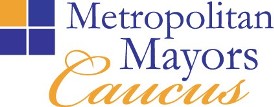 							Mayor, Village of Frankfort							Executive Board Chairman																Rahm Emanuel							Mayor, City of Chicago							Executive Board 1st Vice Chair							Robert J. Nunamaker													President, Village of Fox River Grove													Executive Board 2nd Vice Chair													Joseph Mancino													Mayor, Village of Hawthorn Woods													Executive Board Secretary2016 Cook County Community Development Block GrantProgram ApplicationFORM A‐1: RESOLUTIONMetropolitan Mayors CaucusNOW, THEREFORE BE IT RESOLVED by the Executive Board of the Metropolitan Mayors Caucus as follows:Section 1. That a Request is hereby made to the County of Cook, Illinois for Community Development Block Grant ("CDBG") funds for Program Year 2016 in the amount of $60,000 for the following project(s):Project: Northwest Suburban Housing Collaborative Amount: $60,000 as identified in the Metropolitan Mayors Caucus’ CDBG 2016 Program Year application.Section 2. That the Executive Director is hereby authorized to sign the application and various forms contained therein, make all required submissions and do all things necessary to complete the application for the funds requested in Section 1 of this Resolution, a copy of which application is on file with the Secretary.Section 3. That the Executive Board Chairman is hereby authorized to certify that matching funds which have been identified as supporting its projects as set out within its application will be made available uponthe approval of the projects by the County of Cook, Illinois or the prorated share thereof.Dated:  This 9th day of May 2016.By:	Jim Holland, Executive Board Chairman _________________________________________SignatureAttest: Joseph Mancino, Executive Board Secretary ______________________________________Signature(The Metropolitan Mayors Caucus does not have an Agency seal.)City of Chicago ∙ DuPage Mayors and Managers Conference ∙ Lake County Municipal League ∙ McHenry County Council of GovernmentsMetro West Council of Governments ∙ Northwest Municipal Conference ∙ South Suburban Mayors and Managers AssociationSouthwest Conference of Mayors ∙ West Central Municipal Conference ∙ Will County Governmental League233 South Wacker Drive, Suite 800, Chicago, Illinois 60606Tel: 312.201.4505 	Fax: 312.454.0411www.mayorscaucus.org							Attachment 4							Jim Holland							Mayor, Village of Frankfort							Executive Board Chairman																Rahm Emanuel							Mayor, City of Chicago							Executive Board 1st Vice Chair							Robert J. Nunamaker													President, Village of Fox River Grove													Executive Board 2nd Vice Chair													Joseph Mancino													Mayor, Village of Hawthorn Woods													Executive Board Secretary2016 Cook County Community Development Block GrantProgram ApplicationFORM A‐2: CERTIFICATIONMetropolitan Mayors CaucusThe undersigned Duly Qualified Secretary of the Board of Directors of the Metropolitan MayorsCaucus hereby certifies that the attached Resolution authorizing execution of the Application for the County of Cook, Illinois’ 2016 Community Development Block Grant (“CDBG”) Program year is a true and correct copy of said Resolution as passed by the Board of Directors of the Metropolitan Mayors Caucus on May 9, 2016 which Resolution is still in full force and effect.Dated:	 This 9th day of May 2016.Attest:  Joseph Mancino, Executive Board Secretary ______________________________________Signature(The Metropolitan Mayors Caucus does not have an Agency seal.)City of Chicago ∙ DuPage Mayors and Managers Conference ∙ Lake County Municipal League ∙ McHenry County Council of GovernmentsMetro West Council of Governments ∙ Northwest Municipal Conference ∙ South Suburban Mayors and Managers AssociationSouthwest Conference of Mayors ∙ West Central Municipal Conference ∙ Will County Governmental League233 South Wacker Drive, Suite 800, Chicago, Illinois 60606Tel: 312.201.4505 	Fax: 312.258.1851www.mayorscaucus.org							Attachment 5							Jim Holland							Mayor, Village of Frankfort							Executive Board Chairman																Rahm Emanuel							Mayor, City of Chicago							Executive Board 1st Vice Chair							Robert J. Nunamaker													President, Village of Fox River Grove													Executive Board 2nd Vice Chair													Joseph Mancino													Mayor, Village of Hawthorn Woods													Executive Board Secretary2016 Cook County Community Development Block GrantProgram ApplicationFORM B: ESTIMATED MATCHING FUNDS CERTIFICATIONMetropolitan Mayors Caucus1. Project Type: Planning2. Amount of Matching Funds to Assist Project: $60,4003. Source(s) of Matching Funds to Assist Project: Northwest Suburban Housing Collaborative member towns(in-kind), Enterprise Community Partners (in-kind), Chicago Community Trust Grant award to MetropolitanMayors Caucus; (see attached chart for more detail on all matching fund source.)4: Timetable of Availability of Matching Funds: Varies, see attached chart.5. Designated Use of Matching Funds: Staff time, professional servicesI hereby certify the availability of the above matching funds and as detailed on the attached chart.Dated:  This 9th day of May 2016.By: 	Jim Holland, Executive Board Chairman ______________________________________SignatureAttest: Joseph Mancino, Executive Board Secretary ______________________________________Signature(The Metropolitan Mayors Caucus does not have an Agency seal.)City of Chicago ∙ DuPage Mayors and Managers Conference ∙ Lake County Municipal League ∙ McHenry County Council of GovernmentsMetro West Council of Governments ∙ Northwest Municipal Conference ∙ South Suburban Mayors and Managers AssociationSouthwest Conference of Mayors ∙ West Central Municipal Conference ∙ Will County Governmental League233 South Wacker Drive, Suite 800, Chicago, Illinois 60606Tel: 312.201.4505 	Fax: 312.454.0411www.mayorscaucus.orgContact:ComEdAnnette Martinez 312-394-7917Exelon Generation Krista Lopykinski 630-657-3602FOR IMMEDIATE RELEASENorth West Suburban Housing Collaborative/Metropolitan Mayors Caucus Proposal:  MATCHING FUND BACK-UP DETAILNorth West Suburban Housing Collaborative/Metropolitan Mayors Caucus Proposal:  MATCHING FUND BACK-UP DETAILNorth West Suburban Housing Collaborative/Metropolitan Mayors Caucus Proposal:  MATCHING FUND BACK-UP DETAILNorth West Suburban Housing Collaborative/Metropolitan Mayors Caucus Proposal:  MATCHING FUND BACK-UP DETAILNorth West Suburban Housing Collaborative/Metropolitan Mayors Caucus Proposal:  MATCHING FUND BACK-UP DETAILNorth West Suburban Housing Collaborative/Metropolitan Mayors Caucus Proposal:  MATCHING FUND BACK-UP DETAILNorth West Suburban Housing Collaborative/Metropolitan Mayors Caucus Proposal:  MATCHING FUND BACK-UP DETAILNorth West Suburban Housing Collaborative/Metropolitan Mayors Caucus Proposal:  MATCHING FUND BACK-UP DETAILNWSHC Member TownsEnterprise Community PartnersMetropolitan Mayors Caucus/ Chicago Community TrustWintrust*Total MatchCDBG ProposalProject TypePlanningPlanningPlanningPlanningPlanningAmount of Matching Funds to Assist Project$33,000/yr$16,400 11,00020,00080,400Source of Matchin-kindin-kindCCT grant proceedsWintrust Member BanksTimetable of Availability of Matching FundsongoingSummer/                    Fall  2016through June 2017through term of proposed CDBG awardDesignated Use of Matching Fundsplans and studies STAFF TIME$25,000 $16,400 $0 $0 $41,400 $25,000office rent and utilities$8,000 $0 $0 $0 $8,000 $0postage$0 $0 $0 $0 $0 $0printing$0 $0 $0 $0 $0 $0publication/notices$0 $0 $0 $0 $0 $0Project Travel$0 $0 $0 $0 $0 $0Other (Professional Services)$0 $0 $11,000 $20,000 $31,000 $35,000Grand Total$33,000 $16,400 $11,000 $20,000 $80,400 $60,000*Per attached letter, this Wintrust match is based on a conditional commitment.  Since final amount is still uncertain, it is NOT included in MMC Matching Fund certification form B. *Per attached letter, this Wintrust match is based on a conditional commitment.  Since final amount is still uncertain, it is NOT included in MMC Matching Fund certification form B. *Per attached letter, this Wintrust match is based on a conditional commitment.  Since final amount is still uncertain, it is NOT included in MMC Matching Fund certification form B. *Per attached letter, this Wintrust match is based on a conditional commitment.  Since final amount is still uncertain, it is NOT included in MMC Matching Fund certification form B. *Per attached letter, this Wintrust match is based on a conditional commitment.  Since final amount is still uncertain, it is NOT included in MMC Matching Fund certification form B. *Per attached letter, this Wintrust match is based on a conditional commitment.  Since final amount is still uncertain, it is NOT included in MMC Matching Fund certification form B. *Per attached letter, this Wintrust match is based on a conditional commitment.  Since final amount is still uncertain, it is NOT included in MMC Matching Fund certification form B. *Per attached letter, this Wintrust match is based on a conditional commitment.  Since final amount is still uncertain, it is NOT included in MMC Matching Fund certification form B. 